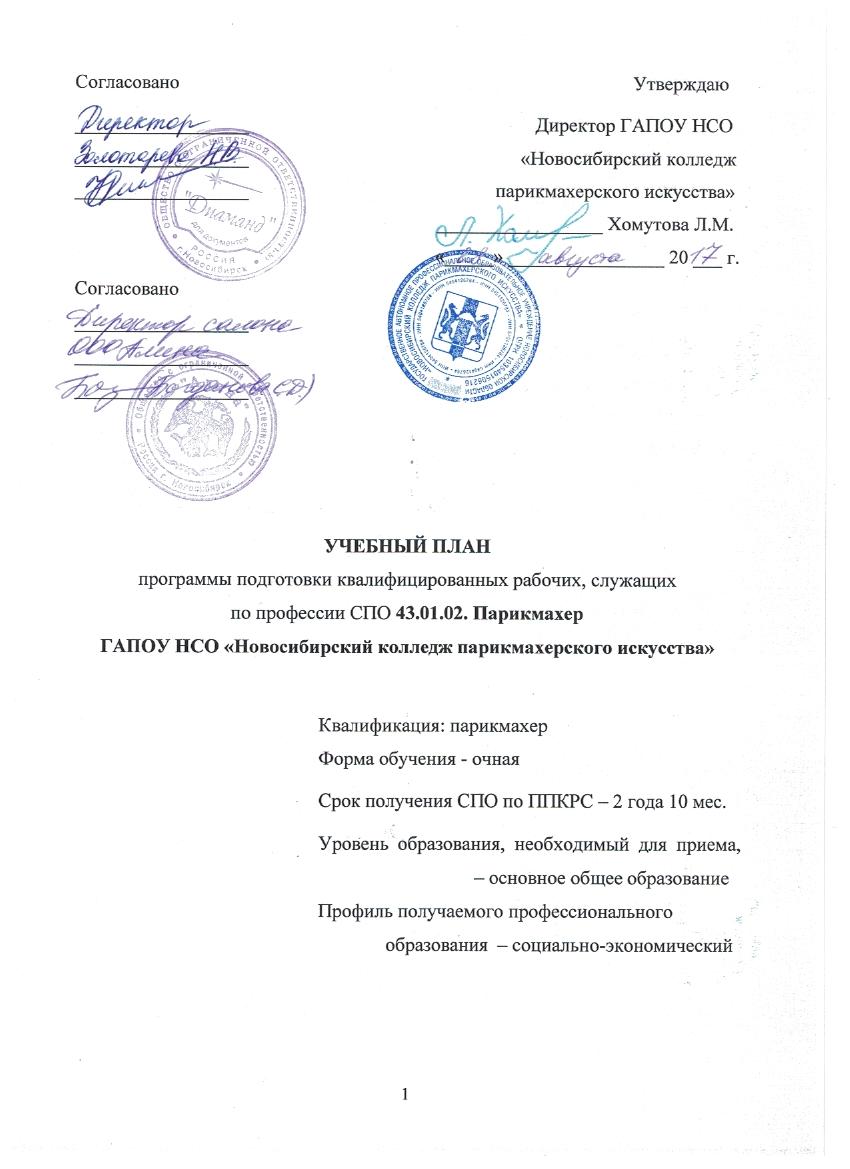 Сводные данные по бюджету времени (в неделях)2. План учебного процесса (программа подготовки квалифицированных рабочих, служащих) –       профессия СПО 43.01.02.   Парикмахер – 2017-20 уч.гг. на базе основного общего образования3. Перечень кабинетов, лабораторий, мастерских и др. для подготовки квалифицированных рабочих, служащих по профессии СПО     43.01.02. Парикмахер4. Пояснительная записка	Настоящий учебный план образовательной организации ГАПОУ НСО «Новосибирский колледж парикмахерского искусства» (далее – колледж) разработан на основе Федерального государственного образовательного стандарта среднего профессионального образования (далее – ФГОС СПО) по профессии 43.01.02. Парикмахер, утвержденного приказом Министерства образования и науки Российской Федерации № 730 от 2 августа 2013 г., зарегистр. Министерством юстиции (рег. № 29644 от 20 августа 2013г.).Организация образовательного процесса осуществляется в соответствии с:Федеральным законом Российской Федерации от 29 декабря 2012 г. N 273-ФЗ «Об образовании в Российской Федерации»,Приказом Минобрнауки России от 17 мая 2012 г. № 413 "Об утверждении федерального государственного образовательного стандарта среднего (полного) общего образования",Приказом Минобрнауки России от 14 июня 2013 г. N 464 «Об утверждении порядка организации и осуществления образовательной деятельности по образовательным программам среднего профессионального образования», Приказом Минобрнауки России от 16 августа 2013 г. № 968 "Об утверждении порядка проведения государственной итоговой аттестации по образовательным программам среднего профессионального образования",Законом НСО от 04.07.2013  № 361-ОЗ «О регулировании отношений в сфере образования в Новосибирской области»,санитарно-эпидемиологическими требованиями к организации учебно-производственного процесса в образовательных учреждениях начального профессионального образования (СанПиН 2.4.3.1186-03, СанПиН 2.4.3.2201-07, СанПиН 2.4.3.2554-09, СанПиН 2.4.3.2841-11), Положением о практике обучающихся, осваивающих  основные профессиональные образовательные программы среднего профессионального образования (Приказ Минобрнауки России  от 18.04.2013 №291),Письмом Минобрнауки России, Федеральной службы по надзору в сфере образования и науки от 17 февраля 2014 г. № 02-68 "О прохождении государственной итоговой аттестации по образовательным программам среднего общего образования обучающимися по образовательным программам среднего профессионального образования",Рекомендациями по организации получения среднего общего образования в пределах освоения образовательных программ среднего профессионального образования на базе основного общего образования с учетом требований федеральных государственных образовательных стандартов и получаемой профессии или специальности среднего профессионального образования (Письмо Министерства образования и науки Российской Федерации от 19 декабря 2014 г. № 06-1225),Приказом Минобрнауки России от 9 апреля . № 389 «О внесении изменений в федеральные государственные образовательные стандарты среднего профессионального образования»,Уставом  ГАПОУ  НСО «Новосибирский колледж парикмахерского искусства».	4.1. Организация учебного процесса и режим занятий	Продолжительность учебной недели – шестидневная.	Продолжительность занятий - 45 мин., предусмотрена группировка парами с перерывом между уроками 10 минут. В течение дня нагрузка на обучающихся составляет 6 часов.	В течение недели общая продолжительность обязательного теоретического и практического обучения составляет 36 часов. Максимальный объем учебной нагрузки обучающегося составляет 54 академических часа в неделю, включая все виды аудиторной и внеаудиторной учебной нагрузки.	Обучение по дисциплинам общеобразовательного учебного цикла составляет 2052 часа, по учебным дисциплинам и междисциплинарным курсам профессионального обучения – 680 часов (по учебным дисциплинам общепрофессионального цикла – 246 часов, по междисциплинарным курсам профессионального учебного цикла – 434 часа), по разделу Физическая культура – 40 часов, учебная и производственная практика – 1404 часа. Общая продолжительность обучения и практики – 116 недель.4.2. Формирование вариативной части программы	Распределение вариативной части учебного времени осуществлялось с участием работодателей в разработке программы подготовки квалифицированных рабочих, служащих (далее – ППКРС) по профессии СПО 43.01.02. Парикмахер.  	Количество теоретических часов вариативной части учебных циклов ППКРС составляет 144 часа и распределяется следующим образом. 22  часа добавлены в  общепрофессиональный учебный цикл и распределены между  обязательными учебными дисциплинами для углубления подготовки за счет увеличения теоретического времени на изучение;122 часа добавлены в  профессиональный учебный цикл:74 часа распределены между МДК профессионального учебного цикла для углубления подготовки за счет увеличения времени на изучение и/или введения в программу новых учебных единиц,48 часов входят во вновь введенный профессиональный модуль «Выполнение технических стрижек и укладок волос» для освоения вновь введенной профессиональной компетенции «Выполнять технические стрижки и укладки волос в соответствии с требованиями WorldSkills».4.3. Порядок проведения учебной и производственной практики	Учебная практика проводится в учебно-производственных мастерских рассредоточенно, вместе с  изучением междисциплинарного курса (МДК). По окончании учебной практики по каждому профессиональному модулю (ПМ) предусмотрен дифференцированный зачет. Сводное количество учебной практики – 15 недель.	Производственная практика проводится в учебно-производственных мастерских концентрированно, по окончании изучения МДК. Также может проводиться на предприятиях бытового обслуживания г. Новосибирска и Новосибирской области. Аттестация по итогам производственной практики проводится с учетом (или на основании) результатов, подтвержденных документами соответствующих организаций. Производственная практика проводится концентрированно:в конце 2 семестра после изучения ПМ.01 – 5 недель, в конце 3 семестра после изучения ПМ.05 – 6 недель, в конце 4 семестра после изучения ПМ.03 – 5 недель,в конце 5 семестра после изучения ПМ.02 – 4 недели.  	в конце 6 семестра после изучения ПМ.04 – 4 недели.  	В конце каждой производственной практики проводится дифференцированный зачет.Сводное количество производственной практики – 24 недели.Общее количество учебной и производственной практики – 39 недель.	4.4. Формы проведения консультаций	Учебный план предусматривает выделение консультаций из расчета 4 часа на человека в год, в том числе при изучении общеобразовательного цикла. 	Предусмотрены консультации по учебным дисциплинам изучения, консультации к выпускной квалификационной работе и консультации перед экзаменом. Распределение часов консультаций рассматривается на заседаниях методических комиссий, согласовывается с учебной частью и утверждается  директором. Консультации проводятся в форме групповых занятий,  а также в форме индивидуальных консультаций.  	По выбору преподавателя консультации могут быть проведены в устной или письменной форме.4.5. Формы проведения промежуточной аттестации	Промежуточная аттестация проводится после завершения теоретических и практических курсов изучения учебных дисциплин, междисциплинарных курсов и  профессиональных модулей в сроки, предусмотренные учебным планом, с целью определения соответствия знаний, умений и практического опыта обучающихся требованиям ФГОС СПО.	Промежуточная аттестация проводится в форме экзамена (в том числе по профессиональному модулю), зачета или дифференцированного зачета. При освоении программ профессиональных модулей в последнем семестре изучения формой промежуточной аттестации по модулю является  экзамен по профессиональному модулю. При освоении программ междисциплинарных курсов в последнем семестре изучения формой промежуточной аттестации по МДК является экзамен.	Порядок проведения и критерии оценки промежуточного контроля по учебной дисциплине, МДК разрабатываются преподавателем и утверждаются на заседании методической комиссии.	Объем времени, отведенный на промежуточную аттестацию, составляет 5 недель. Промежуточная аттестация в форме экзамена проводится  в день, освобожденный от других форм учебной нагрузки. Промежуточная аттестация в форме зачета или дифференцированного зачета проводится за счет часов, отведенных на освоение соответствующего модуля или дисциплины.	  Количество экзаменов в учебном году в процессе промежуточной аттестации студентов не превышает 8, а количество зачетов и дифференцированных зачетов – 10.	Текущий контроль успеваемости  является обязательным и  проводится с целью проверки качества освоения ППКРС в период между промежуточными аттестациями. Текущий контроль  регулярно осуществляется на протяжении семестра, характеризуется систематичностью и разнообразием форм и методов. 	Текущий контроль знаний и  умений может представлять собой:  устный опрос (групповой или индивидуальный); проверку выполнения лабораторных и практических работ;наблюдение за деятельностью обучающегося во время учебно-производственного  процесса;проведение контрольных работ; тестирование (письменное или компьютерное); программированный контроль;экспертную оценку деятельности обучающихся на практических занятиях и во время практики; контроль самостоятельной работы обучающихся (в письменной или устной форме). 	Возможны и другие формы текущего контроля знаний, которые определяются преподавателями и  рассматриваются на заседаниях методических комиссий. 	Контрольные работы и другие формы текущего контроля успеваемости проводятся по итогам изучения отдельных разделов (тем) учебного материала за счет часов, отводимых на изучение раздела (темы).	Сроки и формы проведения текущего контроля успеваемости обучающихся разрабатываются преподавателями учебных дисциплин и междисциплинарных курсов, рассматриваются на заседаниях методических комиссий.	Форма отчетности при проведении текущего контроля успеваемости обучающихся определяется учебной частью.	Ответственными за организацию и своевременное проведение текущего контроля являются преподаватели учебных дисциплин и междисциплинарных курсов и председатели соответствующих методических комиссий. 4.6. Формы проведения государственной итоговой аттестацииГосударственная итоговая аттестация выпускников ГАПОУ НСО «Новосибирский колледж парикмахерского искусства» является обязательной, проводится по окончании курса обучения и заключается в определении соответствия уровня подготовки выпускников требованиям ФГОС СПО с последующей выдачей документа государственного образца об уровне образования и квалификации.Государственная итоговая аттестация выпускников включает в себя:- выполнение выпускной практической квалификационной работы по специальности;- защиту письменной экзаменационной работы, выполненной выпускником по теме, определяемой образовательной организацией.Для проведения государственной итоговой аттестации создается государственная экзаменационная комиссия, из представителей общественных организаций, педагогических работников и мастеров производственного обучения аттестуемой группы выпускников, а также специалистов объединений, предприятий, организаций и учреждений - заказчиков кадров рабочих и специалистов. Состав государственной экзаменационной комиссии утверждается приказом директора колледжа. Конкретный перечень экзаменов и работ, входящих в состав государственной итоговой аттестации выпускников в рамках ППКРС, порядок, форма и сроки проведения государственной итоговой аттестации  определяются Положением о ГИА, утвержденным директором колледжа.КурсыОбучение по дисциплинам и междисциплинарным курсамУчебная практикаПроизводственная практикаПромежуточная аттестацияГосударственная итоговая аттестацияКаникулыВсего (по курсам)12345678I курс29,55,55101152II курс22,54,511301152III курс255812243Всего7715245224147ИндексНаименование циклов, дисциплин, профессиональных модулей, МДК, практикФормы промежуточной аттестацииУчебная нагрузка обучающихся (час.)Учебная нагрузка обучающихся (час.)Учебная нагрузка обучающихся (час.)Учебная нагрузка обучающихся (час.)Распределение обязательной нагрузки по курсам и семестрам (час. в семестр) Распределение обязательной нагрузки по курсам и семестрам (час. в семестр) Распределение обязательной нагрузки по курсам и семестрам (час. в семестр) Распределение обязательной нагрузки по курсам и семестрам (час. в семестр) Распределение обязательной нагрузки по курсам и семестрам (час. в семестр) Распределение обязательной нагрузки по курсам и семестрам (час. в семестр) ИндексНаименование циклов, дисциплин, профессиональных модулей, МДК, практикФормы промежуточной аттестациимаксимальнаяСамостоятельная учебная работаОбязательная     аудиторнаяОбязательная     аудиторнаяI курсI курсII курсII курсIII курсIII курсИндексНаименование циклов, дисциплин, профессиональных модулей, МДК, практикФормы промежуточной аттестациимаксимальнаяСамостоятельная учебная работавсего занятийв т. ч. лаб. и практ. занятий1 семестр  17 нед.2 семестр18 нед.3 семестр10 нед.4 семестр17 нед.5 семестр12 нед.6 семестр18 нед.123456789ОУ.00Общеобразовательный учебный цикл3/7/0307810262052310360252462288380Общие УД1902634126827628818234060122ОУД.01Русский язык и литература. Русский язык-, -, -, Э186621243436203400ОУД.02Русский язык и литература. Литература-, -, -, ДЗ279931865154305100ОУД.03Иностранный язык  -, -, -, -, -,ДЗ27692184343620342436ОУД.04Математика-, -, -, Э44114729468725210200ОУД.05История  -, -, -, -, -,ДЗ2769218400 30683650ОУД.06Физическая культура-, -, -, З279931865154305100ОУД.07ОБЖ-, ДЗ111377438360000ОУД.08Астрономия-, -, -, -, -, -5418360000036УД по выбору из обязательных предметных областей102334168234725088180258ОУД.13Обществознание  -, -, -, -, -,ДЗ2257515000006090ОУД.14Экономика  -, -, -, -, -,ДЗ2046813600006076ОУД.15Право  -, -, -, -, -,Э231771540020542456ОУД.16Естествознание  -, -, -, -, -,ДЗ363121242347230343636                                          по разделам:                   Физика  -, -, -, -, ДЗк1796011917362034120Химия  -, -, ДЗк943163173610000Биология -, -, -, -, -, ДЗк90306000002436Дополнительные УД15351102002034480ОУД.20   Информатика и ИКТ  -, -, -, -, -, -15351102002034480ОП.00Общепрофессиональный цикл 1/3/13621162461301027200072ОПД.01Экономические и правовые основы профессиональной деятельности-, -, -, -, -, -531736160000036ОПД.02Основы культуры профессионального общения-, ДЗ531736160360000ОПД.03Санитария и гигиенаДЗ501634163400000ОПД.04Основы физиологии кожи и волосДЗ501634163400000ОПД.05Специальный рисунок-, Э10333705034360000ОПД.06Безопасность жизнедеятельности -, -, -, -, -, З531736160000036П.00Профессиональный  учебный цикл 10/10/063820443421011010848484872ПМ.00Профессиональные модули10/10/063820443421011010848484872ПМ.01Выполнение стрижек и укладок волос  - Э по ПМ2/2/03221042181021101080000МДК.01.01Стрижки и укладки волос                                                   -, Э3221042181021101080000УП.01-, ДЗ1980901080000ПП.01-, ДЗ180001800000ПМ.05Выполнение технических стрижек и укладок волос  – Э по ПМ2/2/0702248240048000МДК.05.01Технические стрижки и укладки волос  -, -, Э702248240048000УП.05-, -, ДЗ600060000ПП.05-, -, ДЗ21600216000ПМ.03Выполнение окрашивания  волос – Э по ПМ 2/2/0702248240004800МДК.03.01Окрашивание волос-, -, -, Э702248240004800УП.03-, -, -, ДЗ102000010200ПП.03-, -, -, ДЗ180000018000ПМ.02Выполнение химической завивки волос – Э по ПМ2/2/0702248240000480МДК.02.01Химическая завивка волос                                                                 -, -, -, -, Э702248240000480УП.02-, -, -, -, ДЗ7200000720ПП.02-, -, -, -, ДЗ144000001440ПМ.04Оформление причесок – Э по ПМ2/2/01063472360000072МДК.04.01Искусство прически                                                                  -, -, -, -, -, Э1063472360000072УП.04-, -, -, -, -, ДЗ108000000108ПП.04-, -, -, -, -, ДЗ144000000144ФК.00Физическая культура-, -, -, -, -, З8040404000002416Всего14/20/1415813862772380522540300510360540УПиПП140490288276282216252ГИАГосударственная  итоговая аттестация2 нед.Консультации из расчета 4 часа на одного обучающегося на каждый учебный год Государственная итоговая аттестацияВыпускная квалификационная работаКонсультации из расчета 4 часа на одного обучающегося на каждый учебный год Государственная итоговая аттестацияВыпускная квалификационная работаКонсультации из расчета 4 часа на одного обучающегося на каждый учебный год Государственная итоговая аттестацияВыпускная квалификационная работаКонсультации из расчета 4 часа на одного обучающегося на каждый учебный год Государственная итоговая аттестацияВыпускная квалификационная работаКонсультации из расчета 4 часа на одного обучающегося на каждый учебный год Государственная итоговая аттестацияВыпускная квалификационная работаВсегоДисциплин и МДК522540300510360540Консультации из расчета 4 часа на одного обучающегося на каждый учебный год Государственная итоговая аттестацияВыпускная квалификационная работаКонсультации из расчета 4 часа на одного обучающегося на каждый учебный год Государственная итоговая аттестацияВыпускная квалификационная работаКонсультации из расчета 4 часа на одного обучающегося на каждый учебный год Государственная итоговая аттестацияВыпускная квалификационная работаКонсультации из расчета 4 часа на одного обучающегося на каждый учебный год Государственная итоговая аттестацияВыпускная квалификационная работаКонсультации из расчета 4 часа на одного обучающегося на каждый учебный год Государственная итоговая аттестацияВыпускная квалификационная работаВсегоучебной практики901086010272108Консультации из расчета 4 часа на одного обучающегося на каждый учебный год Государственная итоговая аттестацияВыпускная квалификационная работаКонсультации из расчета 4 часа на одного обучающегося на каждый учебный год Государственная итоговая аттестацияВыпускная квалификационная работаКонсультации из расчета 4 часа на одного обучающегося на каждый учебный год Государственная итоговая аттестацияВыпускная квалификационная работаКонсультации из расчета 4 часа на одного обучающегося на каждый учебный год Государственная итоговая аттестацияВыпускная квалификационная работаКонсультации из расчета 4 часа на одного обучающегося на каждый учебный год Государственная итоговая аттестацияВыпускная квалификационная работаВсегопроизводствен. практики 0180216180144144Консультации из расчета 4 часа на одного обучающегося на каждый учебный год Государственная итоговая аттестацияВыпускная квалификационная работаКонсультации из расчета 4 часа на одного обучающегося на каждый учебный год Государственная итоговая аттестацияВыпускная квалификационная работаКонсультации из расчета 4 часа на одного обучающегося на каждый учебный год Государственная итоговая аттестацияВыпускная квалификационная работаКонсультации из расчета 4 часа на одного обучающегося на каждый учебный год Государственная итоговая аттестацияВыпускная квалификационная работаКонсультации из расчета 4 часа на одного обучающегося на каждый учебный год Государственная итоговая аттестацияВыпускная квалификационная работаВсегоэкзаменов032423Консультации из расчета 4 часа на одного обучающегося на каждый учебный год Государственная итоговая аттестацияВыпускная квалификационная работаКонсультации из расчета 4 часа на одного обучающегося на каждый учебный год Государственная итоговая аттестацияВыпускная квалификационная работаКонсультации из расчета 4 часа на одного обучающегося на каждый учебный год Государственная итоговая аттестацияВыпускная квалификационная работаКонсультации из расчета 4 часа на одного обучающегося на каждый учебный год Государственная итоговая аттестацияВыпускная квалификационная работаКонсультации из расчета 4 часа на одного обучающегося на каждый учебный год Государственная итоговая аттестацияВыпускная квалификационная работаВсегодифф. зачетов242327Консультации из расчета 4 часа на одного обучающегося на каждый учебный год Государственная итоговая аттестацияВыпускная квалификационная работаКонсультации из расчета 4 часа на одного обучающегося на каждый учебный год Государственная итоговая аттестацияВыпускная квалификационная работаКонсультации из расчета 4 часа на одного обучающегося на каждый учебный год Государственная итоговая аттестацияВыпускная квалификационная работаКонсультации из расчета 4 часа на одного обучающегося на каждый учебный год Государственная итоговая аттестацияВыпускная квалификационная работаКонсультации из расчета 4 часа на одного обучающегося на каждый учебный год Государственная итоговая аттестацияВыпускная квалификационная работаВсегозачетов000001№НаименованиеКабинеты1специальных дисциплин (технологии парикмахерских услуг)2медико-биологических  дисциплин3специального рисунка4безопасности жизнедеятельностиМастерские5Парикмахерская-мастерская, оборудованная: парикмахерскими креслами, зеркалами, столиками для инструментов и препаратов, мойками для мытья волос, сушуарами, стерилизаторами, бактерицидными лампами, климазоном, кондиционером, водонагревателем, профессиональными препаратамиСпортивный комплекс6спортивный зал7открытый стадион широкого профиля с элементами полосы препятствий8стрелковый тир Залы9библиотека10читальный зал с выходом в сеть Интернет11актовый зал